Publicado en Madrid 28033 el 12/08/2020 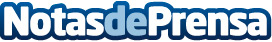 TUI publica un catálogo digital con propuestas para los últimos meses de 2020 La principal novedad de "Mercadillos Navideños, Laponia y Fin de Año", es el descuento del 5% por venta anticipada para reservas con más 60 días. La mayorista incluye salidas garantizadas desde Barcelona, Bilbao, Madrid, Málaga, Sevilla y Valencia, dependiendo del circuitoDatos de contacto:María Sierra91 7582828Nota de prensa publicada en: https://www.notasdeprensa.es/tui-publica-un-catalogo-digital-con-propuestas Categorias: Internacional Nacional Viaje Turismo Ocio para niños http://www.notasdeprensa.es